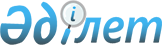 О внесении изменений в решение Казыгуртского районного маслихата от 20 декабря 2011 года № 49/392-IV "О районном бюджете на 2012-2014 годы"
					
			Утративший силу
			
			
		
					Решение Казыгуртского районного маслихата Южно-Казахстанской области от 24 августа 2012 года № 8/65-V. Зарегистрировано Департаментом юстиции  Южно-Казахстанской области 5 сентября 2012 года № 2100. Утратило силу в связи с истечением срока применения - (письмо Казыгуртского районного маслихата Южно-Казахстанской области от 1 февраля 2013 года № 16)      Сноска. Утратило силу в связи с истечением срока применения - (письмо Казыгуртского районного маслихата Южно-Казахстанской области от 01.02.2013 № 16).

      В соответствии с пунктом 5 статьи 109 Бюджетного кодекса Республики Казахстан от 4 декабря 2008 года, подпунктом 1) пункта 1 статьи 6 Закона Республики Казахстан от 23 января 2001 года «О местном государственном управлении и самоуправлении в Республике Казахстан» и решением Южно-Казахстанского областного маслихата от 13 августа 2012 года № 5/48-V «О внесении изменений и дополнения в решение Южно-Казахстанского областного маслихата от 7 декабря 2011 года № 47/450-ІV «Об областном бюджете на 2012-2014 годы», зарегистрированного в Реестре государственной регистрации нормативных правовых актов за № 2096, Казыгуртский районный маслихат РЕШИЛ:



      1. Внести в решение Казыгуртского районного маслихата от 20 декабря 2011 года № 49/392-IV «О районном бюджете на 2012-2014 годы» (зарегистрировано в Реестре государственной регистрации нормативных правовых актов за № 14-6-152, опубликовано 13 января 2012 года в газете «Казыгурт тынысы» № 2), следующие изменения:



      пункт 1 изложить в новой редакции:

      «1. Утвердить районный бюджет Казыгуртского района на 2012-2014 годы согласно приложениям 1, 6 соответственно, в том числе на 2012 год в следующих объемах:

      1) доходы – 11 217 090 тысяч тенге, в том числе по:

      налоговым поступлениям – 880 050 тысячи тенге;

      неналоговым поступлениям – 5 516 тысячи тенге

      поступлениям от продажи основного капитала – 16 тысячи тенге;

      поступлениям трансфертов -10 315 063 тысячи тенге;

      2) затраты – 11 216 369 тысячи тенге;

      3) чистое бюджетное кредитование – 23 481 тысячи тенге;

      погашение бюджетных кредитов – 10 497 тысячи тенге;

      4) сальдо по операциям с финансовыми активами – 23 800 тысячи тенге;

      5) дефицит (профицит) бюджета - -46 560 тысячи тенге;

      6) финансирование дефицит (использование профицита) бюджета – 46 560 тысячи тенге;

      используемые остатки бюджетных средств – 15 650 тысячи тенге.»



      приложение 1, 6 к указанному решению изложить в новой редакции согласно приложению 1, 2 к настоящему решению.



      2. Настоящее решение вводится в действие с 1 января 2012 года.      Председатель сессии районного маслихата    Егемкулов Н.            Секретарь районного маслихата              Момынов М. 

      Приложение 1 к решению

      Казыгуртского районного маслихата

      от 24 августа 2012 года № 8/65-V      Приложение 1 к решению

      Казыгуртского районного маслихата

      от 20 декабря 2011 года № 49/392-IV       Районный бюджет на 2012 год

      Приложение 2 к решению

      Казыгуртского районного маслихата

      от 24 августа 2012 года № 8/65-V      Приложение 6 к решению

      Казыгуртского районного маслихата

      от 20 декабря 2011 года № 49/392-IV
					© 2012. РГП на ПХВ «Институт законодательства и правовой информации Республики Казахстан» Министерства юстиции Республики Казахстан
				КатегорияКатегорияКатегорияКатегорияСумма тыс тенгеКлассКлассКлассСумма тыс тенгеПодклассПодклассСумма тыс тенгеНаименование I.ДОХОДЫ11 217 0901Налоговые поступления880 05001Подоходный налог201 2162Индивидуальный подоходный налог201 21603Социальный налог170 2801Социальный налог170 28004Hалоги на собственность481 0031Hалоги на имущество430 9353Земельный налог8 5954Hалог на транспортные средства39 3795Единый земельный налог2 09405Внутренние налоги на товары, работы и услуги16 5402Акцизы3 7613Поступления за использование природных и других ресурсов3 2934Сборы за ведение предпринимательской и профессиональной деятельности9 0205Налог на игорный бизнес46608Обязательные платежи, взимаемые за совершение юридически значимых действий и (или) выдачу документов уполномоченными на то государственными органами или должностными лицами11 0111Государственная пошлина11 0112Неналоговые поступления5 51601Доходы от государственной собственности3 0643Дивиденды на государственные пакеты акций, находящиеся в государственной собственности135Доходы от аренды имущества, находящегося в государственной собственности3 05106Прочие неналоговые поступления2 4521Прочие неналоговые поступления2 4523Поступления от продажи основного капитала16 46101Продажа государственного имущества, закрепленного за государственными учреждениями6631Продажа государственного имущества, закрепленного за государственными учреждениями66303Продажа земли и нематериальных активов15 7981Продажа земли15 7984Поступления трансфертов10 315 06302Трансферты из вышестоящих органов государственного управления10 315 0632Трансферты из областного бюджета10 315 063Код бюджетной классификацииКод бюджетной классификацииКод бюджетной классификацииКод бюджетной классификацииНаименованиеСумма тыс тенгеII.ЗАТРАТЫ11 216 36901Государственные услуги общего характера295 5761Представительные, исполнительные и другие органы, выполняющие общие функции государственного управления272 388112Аппарат маслихата района (города областного значения)15 825001Услуги по обеспечению деятельности маслихата района (города областного значения)15 825122Аппарат акима района (города областного значения)91 903001Услуги по обеспечению деятельности акима района (города областного значения)88 448003Капитальные расходы государственного органа3 455123Аппарат акима района в городе, города районного значения, поселка, аула (села), аульного (сельского) округа164 660001Услуги по обеспечению деятельности акима района в городе, города районного значения, поселка, аула (села), аульного (сельского) округа163 460022Капитальные расходы государственного органа1 2002Финансовая деятельность1 500459Отдел экономики и финансов района (города областного значения)1 500003Проведение оценки имущества в целях налогообложения1 000010Приватизация, управление коммунальным имуществом, постприватизационная деятельность и регулирование споров, связанных с этим5009Прочие государственные услуги общего характера21 688459Отдел экономики и финансов района (города областного значения)21 688001Услуги по реализации государственной политики в области формирования и развития экономической политики, государственного планирования, исполнения бюджета и управления коммунальной собственностью района (города областного значения)21 68802Оборона14 9731Военные нужды11 448122Аппарат акима района (города областного значения)11 448005Мероприятия в рамках исполнения всеобщей воинской обязанности11 4482Организация работы по чрезвычайным ситуациям3 525122Аппарат акима района (города областного значения)3 525006Предупреждение и ликвидация чрезвычайных ситуаций масштаба района (города областного значения)3 000007Мероприятия по профилактике и тушению степных пожаров районного (городского) масштаба, а также пожаров в населенных пунктах, в которых не созданы органы государственной противопожарной службы52504Образование5 859 3431Дошкольное воспитание и обучение467 476464Отдел образования района (города областного значения)467 476009Обеспечение дошкольного воспитания и обучения355 871021Увеличение размера доплаты за квалификационную категорию воспитателям детских садов, мини-центров, школ-интернатов: общего типа, специальных (коррекционных), специализированных для одаренных детей, организаций образования для детей-сирот и детей, оставшихся без попечения родителей, центров адаптации несовершеннолетних за счет трансфертов из республиканского бюджета111 6052Начальное, основное среднее и общее среднее образование4 231 776123Аппарат акима района в городе, города районного значения, поселка, аула (села), аульного (сельского) округа5 403005Организация бесплатного подвоза учащихся до школы и обратно в аульной (сельской) местности5 403464Отдел образования района (города областного значения)4 226 373003Общеобразовательное обучение4 210 975006Дополнительное образование для детей15 3989Прочие услуги в области образования1 160 091464Отдел образования района (города областного значения)98 590001Услуги по реализации государственной политики на местном уровне в области образования11 910005Приобретение и доставка учебников, учебно-методических комплексов для государственных учреждений образования района (города областного значения)43 522007Проведение школьных олимпиад, внешкольных мероприятий и конкурсов районного (городского) масштаба321015Ежемесячные выплаты денежных средств опекунам (попечителям) на содержание ребенка-сироты (детей-сирот), и ребенка (детей), оставшегося без попечения родителей за счет трансфертов из республиканского бюджета27 423020Обеспечение оборудованием, программным обеспечением детей-инвалидов, обучающихся на дому за счет трансфертов из республиканского бюджета15 414472Отдел строительства, архитектуры и градостроительства района (города областного значения)1 061 501037Строительство и реконструкция объектов образования1 061 50106Социальная помощь и социальное обеспечение395 7662Социальная помощь370 791451Отдел занятости и социальных программ района (города областного значения)370 791002Программа занятости60 101005Государственная адресная социальная помощь2 362006Оказание жилищной помощи13 285007Социальная помощь отдельным категориям нуждающихся граждан по решениям местных представительных органов14 993010Материальное обеспечение детей-инвалидов, воспитывающихся и обучающихся на дому791014Оказание социальной помощи нуждающимся гражданам на дому23 925016Государственные пособия на детей до 18 лет228 789017Обеспечение нуждающихся инвалидов обязательными гигиеническими средствами и предоставление услуг специалистами жестового языка, индивидуальными помощниками в соответствии с индивидуальной программой реабилитации инвалида6 873023Обеспечение деятельности центров занятости населения19 6729Прочие услуги в области социальной помощи и социального обеспечения24 975451Отдел занятости и социальных программ района (города областного значения)24 975001Услуги по реализации государственной политики на местном уровне в области обеспечения занятости и реализации социальных программ для населения22 187011Оплата услуг по зачислению, выплате и доставке пособий и других социальных выплат2 78807Жилищно-коммунальное хозяйство1 722 5321Жилищное хозяйство83 716455Отдел культуры и развития языков района (города областного значения)61 674024Ремонт объектов в рамках развития сельских населенных пунктов по Программе занятости 202061 674472Отдел строительства, архитектуры и градостроительства района (города областного значения)22 042003Проектирование, строительство и (или) приобретение жилья государственного коммунального жилищного фонда19 042004Проектирование, развитие, обустройство и (или) приобретение инженерно-коммуникационной инфраструктуры3 0002Коммунальное хозяйство1 606 965458Отдел жилищно-коммунального хозяйства, пассажирского транспорта и автомобильных дорог района (города областного значения)38 610012Функционирование системы водоснабжения и водоотведения38 610472Отдел строительства, архитектуры и градостроительства района (города областного значения)1 568 355006Развитие системы водоснабжения и водоотведения1 568 3553Благоустройство населенных пунктов31 851123Аппарат акима района в городе, города районного значения, поселка, аула (села), аульного (сельского) округа7 900011Благоустройство и озеленение населенных пунктов7 900458Отдел жилищно-коммунального хозяйства, пассажирского транспорта и автомобильных дорог района (города областного значения)23 951015Освещение улиц в населенных пунктах3 678016Обеспечение санитарии населенных пунктов3 000018Благоустройство и озеленение населенных пунктов17 27308Культура, спорт, туризм и информационное пространство209 2091Деятельность в области культуры76 250455Отдел культуры и развития языков района (города областного значения)76 250003Поддержка культурно-досуговой работы70 530005Обеспечение функционирования зоопарков и дендропарков5 7202Спорт60 882465Отдел физической культуры и спорта района (города областного значения)60 882005Развитие массового спорта и национальных видов спорта52 032006Проведение спортивных соревнований на районном (города областного значения) уровне1 130007Подготовка и участие членов сборных команд района (города областного значения) по различным видам спорта на областных спортивных соревнованиях7 7203Информационное пространство41 620455Отдел культуры и развития языков района (города областного значения)33 275006Функционирование районных (городских) библиотек33 275456Отдел внутренней политики района (города областного значения)8 345002Услуги по проведению государственной информационной политики через газеты и журналы7 045005Услуги по проведению государственной информационной политики через телерадиовещание1 3009Прочие услуги по организации культуры, спорта, туризма и информационного пространства30 457455Отдел культуры и развития языков района (города областного значения)6 129001Услуги по реализации государственной политики на местном уровне в области развития языков и культуры6 129456Отдел внутренней политики района (города областного значения)17 039001Услуги по реализации государственной политики на местном уровне в области информации, укрепления государственности и формирования социального оптимизма граждан9 152003Реализация мероприятий в сфере молодежной политики7 887465Отдел физической культуры и спорта района (города областного значения)7 289001Услуги по реализации государственной политики на местном уровне в сфере физической культуры и спорта7 28909Топливно-энергетический комплекс и недропользование2 021 6419Прочие услуги в области топливно-энергетического комплекса и недропользования2 021 641472Отдел строительства, архитектуры и градостроительства района (города областного значения)2 021 641009Развитие теплоэнергетической системы2 021 64110Сельское, водное, лесное, рыбное хозяйство, особо охраняемые природные территории, охрана окружающей среды и животного мира, земельные отношения221 6321Сельское хозяйство48 633454Отдел предпринимательства и сельского хозяйства района (города областного значения)5 344099Реализация мер по оказанию социальной поддержки специалистов5 344473Отдел ветеринарии района (города областного значения)43 289001Услуги по реализации государственной политики на местном уровне в сфере ветеринарии8 815005Обеспечение функционирования скотомогильников (биотермических ям)1 700006Организация санитарного убоя больных животных1 284007Организация отлова и уничтожения бродячих собак и кошек3 210008Возмещение владельцам стоимости изымаемых и уничтожаемых больных животных, продуктов и сырья животного происхождения7 835009Проведение ветеринарных мероприятий по энзоотическим болезням животных20 4456Земельные отношения13 388463Отдел земельных отношений района (города областного значения)13 388001Услуги по реализации государственной политики в области регулирования земельных отношений на территории района (города областного значения)10 849003Земельно-хозяйственное устройство населенных пунктов2 5399Прочие услуги в области сельского, водного, лесного, рыбного хозяйства, охраны окружающей среды и земельных отношений159 611473Отдел ветеринарии района (города областного значения)159 611011Проведение противоэпизоотических мероприятий159 61111Промышленность, архитектурная, градостроительная и строительная деятельность50 2552Архитектурная, градостроительная и строительная деятельность50 255472Отдел строительства, архитектуры и градостроительства района (города областного значения)50 255001Услуги по реализации государственной политики в области строительства, архитектуры и градостроительства на местном уровне15 255013Разработка схем градостроительного развития территории района, генеральных планов городов районного (областного) значения, поселков и иных сельских населенных пунктов35 00012Транспорт и коммуникации310 9861Автомобильный транспорт310 986458Отдел жилищно-коммунального хозяйства, пассажирского транспорта и автомобильных дорог района (города областного значения)310 986023Обеспечение функционирования автомобильных дорог310 98613Прочие98 9669Прочие98 966123Аппарат акима района в городе, города районного значения, поселка, аула (села), аульного (сельского) округа15 781040Реализация мероприятий для решения вопросов обустройства аульных (сельских) округов в реализацию мер по содействию экономическому развитию регионов в рамках Программы «Развитие регионов» за счет целевых трансфертов из республиканского бюджета15 781454Отдел предпринимательства и сельского хозяйства района (города областного значения)25 618001Услуги по реализации государственной политики на местном уровне в области развития предпринимательства, промышленности и сельского хозяйства25 618458Отдел жилищно-коммунального хозяйства, пассажирского транспорта и автомобильных дорог района (города областного значения)34 081001Услуги по реализации государственной политики на местном уровне в области жилищно-коммунального хозяйства, пассажирского транспорта и автомобильных дорог34 081459Отдел экономики и финансов района (города областного значения)23 486012Резерв местного исполнительного органа района (города областного значения)23 48615Трансферты15 4901Трансферты15 490459Отдел экономики и финансов района (города областного значения)15 490006Возврат неиспользованных (недоиспользованных) целевых трансфертов10 523024Целевые текущие трансферты в вышестоящие бюджеты в связи с передачей функций государственных органов из нижестоящего уровня государственного управления в вышестоящий4 967III.ЧИСТОЕ БЮДЖЕТНОЕ КРЕДИТОВАНИЕ23 481Бюджетные кредиты33 97810Сельское, водное, лесное, рыбное хозяйство, особо охраняемые природные территории, охрана окружающей среды и животного мира, земельные отношения33 9781Сельское хозяйство33 978454Отдел предпринимательства и сельского хозяйства района (города областного значения)33 978009Бюджетные кредиты для реализации мер социальной поддержки специалистов33 978Погашение бюджетных кредитов10 4975Погашение бюджетных кредитов10 49701Погашение бюджетных кредитов10 4971Погашение бюджетных кредитов, выданных из государственного бюджета10 49711Погашение бюджетных кредитов, выданных из местного бюджета до 2005 года юридическим лицам7 37413Погашение бюджетных кредитов, выданных из местного бюджета физическим лицам3 123IV.САЛЬДО ПО ОПЕРАЦИЯМ С ФИНАНСОВЫМИ АКТИВАМИ23 800Приобретение финансовых активов23 80013Прочие23 8009Прочие23 800459Отдел экономики и финансов района (города областного значения)23 800014Формирование или увеличение уставного капитала юридических лиц23 800Поступления от продажи финансовых активов государства0V.ДЕФИЦИТ (ПРОФИЦИТ) БЮДЖЕТА-46 560VI.ФИНАНСИРОВАНИЕ ДЕФИЦИТА (ИСПОЛЬЗОВАНИЕ ПРОФИЦИТА) БЮДЖЕТА46 560Поступление займов33 9787Поступления займов33 97801Внутренние государственные займы33 9782Договоры займа33 97803Займы, получаемые местным исполнительным органом района (города областного значения)33 978Погашение займов3 06816Погашение займов3 0681Погашение займов3 068459Отдел экономики и финансов района (города областного значения)3 068005Погашение долга местного исполнительного органа перед вышестоящим бюджетом3 068Используемые остатки бюджетных средств15 650Код бюджетной классификацииКод бюджетной классификацииКод бюджетной классификацииКод бюджетной классификацииНаименованиеСумма тыс тенгеРасходы193 744,0Аппарат акима Казыгуртского сельского округаАппарат акима Казыгуртского сельского округаАппарат акима Казыгуртского сельского округаАппарат акима Казыгуртского сельского округаАппарат акима Казыгуртского сельского округа31 784,001Государственные услуги общего характера 15 956,01Представительные, исполнительные и другие органы, выполняющие общие функции государственного управления 15 956,0123Аппарат акима района в городе, города районного значения, поселка, аула (села), аульного (сельского) округа 15 956,0001Услуги по обеспечению деятельности акима района в городе, города районного значения, поселка, аула (села), аульного (сельского) округа 15 956,004Образование 1 328,02Начальное, основное среднее и общее среднее образование 1 328,0123Аппарат акима района в городе, города районного значения, поселка, аула (села), аульного (сельского) округа 1 328,0005Организация бесплатного подвоза учащихся до школы и обратно в аульной (сельской) местности 1 328,007Жилищно-коммунальное хозяйство 6 000,03Благоустройство населенных пунктов 6 000,0123Аппарат акима района в городе, города районного значения, поселка, аула (села), аульного (сельского) округа 6 000,0011Благоустройство и озеленение населенных пунктов 6 000,013Прочие 8 500,09Прочие 8 500,0123Аппарат акима района в городе, города районного значения, поселка, аула (села), аульного (сельского) округа 8 500,0040Реализация мероприятий для решения вопросов обустройства аульных (сельских) округов в реализацию мер по содействию экономическому развитию регионов в рамках Программы «Развитие регионов» за счет целевых трансфертов из республиканского бюджета8 500,0Аппарат акима Шарапханинского сельского округаАппарат акима Шарапханинского сельского округаАппарат акима Шарапханинского сельского округаАппарат акима Шарапханинского сельского округаАппарат акима Шарапханинского сельского округа12 926,001Государственные услуги общего характера 12 826,01Представительные, исполнительные и другие органы, выполняющие общие функции государственного управления 12 826,0123Аппарат акима района в городе, города районного значения, поселка, аула (села), аульного (сельского) округа 12 826,0001Услуги по обеспечению деятельности акима района в городе, города районного значения, поселка, аула (села), аульного (сельского) округа 12 826,007Жилищно-коммунальное хозяйство 100,03Благоустройство населенных пунктов 100,0123Аппарат акима района в городе, города районного значения, поселка, аула (села), аульного (сельского) округа 100,0011Благоустройство и озеленение населенных пунктов 100,0Аппарат акима Алтынтобинского сельского округаАппарат акима Алтынтобинского сельского округаАппарат акима Алтынтобинского сельского округаАппарат акима Алтынтобинского сельского округаАппарат акима Алтынтобинского сельского округа12 625,001Государственные услуги общего характера 12 525,01Представительные, исполнительные и другие органы, выполняющие общие функции государственного управления 12 525,0123Аппарат акима района в городе, города районного значения, поселка, аула (села), аульного (сельского) округа 12 525,0001Услуги по обеспечению деятельности акима района в городе, города районного значения, поселка, аула (села), аульного (сельского) округа 12 525,007Жилищно-коммунальное хозяйство 100,03Благоустройство населенных пунктов 100,0123Аппарат акима района в городе, города районного значения, поселка, аула (села), аульного (сельского) округа 100,0011Благоустройство и озеленение населенных пунктов 100,0Аппарат акима Карабауского сельского округаАппарат акима Карабауского сельского округаАппарат акима Карабауского сельского округаАппарат акима Карабауского сельского округаАппарат акима Карабауского сельского округа11 757,001Государственные услуги общего характера 11 137,01Представительные, исполнительные и другие органы, выполняющие общие функции государственного управления 11 137,0123Аппарат акима района в городе, города районного значения, поселка, аула (села), аульного (сельского) округа 11 137,0001Услуги по обеспечению деятельности акима района в городе, города районного значения, поселка, аула (села), аульного (сельского) округа 11 137,004Образование 520,02Начальное, основное среднее и общее среднее образование 520,0123Аппарат акима района в городе, города районного значения, поселка, аула (села), аульного (сельского) округа 520,0005Организация бесплатного подвоза учащихся до школы и обратно в аульной (сельской) местности 520,007Жилищно-коммунальное хозяйство 100,03Благоустройство населенных пунктов 100,0123Аппарат акима района в городе, города районного значения, поселка, аула (села), аульного (сельского) округа 100,0011Благоустройство и озеленение населенных пунктов 100,0Аппарат акима Сабыр Рахимов сельского округаАппарат акима Сабыр Рахимов сельского округаАппарат акима Сабыр Рахимов сельского округаАппарат акима Сабыр Рахимов сельского округаАппарат акима Сабыр Рахимов сельского округа9 988,001Государственные услуги общего характера 9 608,01Представительные, исполнительные и другие органы, выполняющие общие функции государственного управления 9 608,0123Аппарат акима района в городе, города районного значения, поселка, аула (села), аульного (сельского) округа 9 608,0001Услуги по обеспечению деятельности акима района в городе, города районного значения, поселка, аула (села), аульного (сельского) округа 9 608,004Образование 280,02Начальное, основное среднее и общее среднее образование 280,0123Аппарат акима района в городе, города районного значения, поселка, аула (села), аульного (сельского) округа 280,0005Организация бесплатного подвоза учащихся до школы и обратно в аульной (сельской) местности 280,007Жилищно-коммунальное хозяйство 100,03Благоустройство населенных пунктов 100,0123Аппарат акима района в городе, города районного значения, поселка, аула (села), аульного (сельского) округа 100,0011Благоустройство и озеленение населенных пунктов 100,0Аппарат акима Каракозы Абдалиев сельского округаАппарат акима Каракозы Абдалиев сельского округаАппарат акима Каракозы Абдалиев сельского округаАппарат акима Каракозы Абдалиев сельского округаАппарат акима Каракозы Абдалиев сельского округа21 141,001Государственные услуги общего характера 16 674,01Представительные, исполнительные и другие органы, выполняющие общие функции государственного управления 16 674,0123Аппарат акима района в городе, города районного значения, поселка, аула (села), аульного (сельского) округа 16 674,0001Услуги по обеспечению деятельности акима района в городе, города районного значения, поселка, аула (села), аульного (сельского) округа 16 674,004Образование 360,02Начальное, основное среднее и общее среднее образование 360,0123Аппарат акима района в городе, города районного значения, поселка, аула (села), аульного (сельского) округа 360,0005Организация бесплатного подвоза учащихся до школы и обратно в аульной (сельской) местности 360,007Жилищно-коммунальное хозяйство 240,03Благоустройство населенных пунктов 240,0123Аппарат акима района в городе, города районного значения, поселка, аула (села), аульного (сельского) округа 240,0011Благоустройство и озеленение населенных пунктов 240,013Прочие 3 867,09Прочие 3 867,0123Аппарат акима района в городе, города районного значения, поселка, аула (села), аульного (сельского) округа 3 867,0040Реализация мероприятий для решения вопросов обустройства аульных (сельских) округов в реализацию мер по содействию экономическому развитию регионов в рамках Программы «Развитие регионов» за счет целевых трансфертов из республиканского бюджета3 867,0Аппарат акима Кызылкиянского сельского округаАппарат акима Кызылкиянского сельского округаАппарат акима Кызылкиянского сельского округаАппарат акима Кызылкиянского сельского округаАппарат акима Кызылкиянского сельского округа12 719,001Государственные услуги общего характера 11 929,01Представительные, исполнительные и другие органы, выполняющие общие функции государственного управления 11 929,0123Аппарат акима района в городе, города районного значения, поселка, аула (села), аульного (сельского) округа 11 929,0001Услуги по обеспечению деятельности акима района в городе, города районного значения, поселка, аула (села), аульного (сельского) округа 11 929,004Образование 550,02Начальное, основное среднее и общее среднее образование 550,0123Аппарат акима района в городе, города районного значения, поселка, аула (села), аульного (сельского) округа 550,0005Организация бесплатного подвоза учащихся до школы и обратно в аульной (сельской) местности 550,007Жилищно-коммунальное хозяйство 240,03Благоустройство населенных пунктов 240,0123Аппарат акима района в городе, города районного значения, поселка, аула (села), аульного (сельского) округа 240,0011Благоустройство и озеленение населенных пунктов 240,0Аппарат акима Шанакского сельского округаАппарат акима Шанакского сельского округаАппарат акима Шанакского сельского округаАппарат акима Шанакского сельского округаАппарат акима Шанакского сельского округа11 672,001Государственные услуги общего характера 11 432,01Представительные, исполнительные и другие органы, выполняющие общие функции государственного управления 11 432,0123Аппарат акима района в городе, города районного значения, поселка, аула (села), аульного (сельского) округа 11 432,0001Услуги по обеспечению деятельности акима района в городе, города районного значения, поселка, аула (села), аульного (сельского) округа 11 432,007Жилищно-коммунальное хозяйство 240,03Благоустройство населенных пунктов 240,0123Аппарат акима района в городе, города районного значения, поселка, аула (села), аульного (сельского) округа 240,0011Благоустройство и озеленение населенных пунктов 240,0Аппарат акима Шарбулакского сельского округаАппарат акима Шарбулакского сельского округаАппарат акима Шарбулакского сельского округаАппарат акима Шарбулакского сельского округаАппарат акима Шарбулакского сельского округа13 711,001Государственные услуги общего характера 13 611,01Представительные, исполнительные и другие органы, выполняющие общие функции государственного управления 13 611,0123Аппарат акима района в городе, города районного значения, поселка, аула (села), аульного (сельского) округа 13 611,0001Услуги по обеспечению деятельности акима района в городе, города районного значения, поселка, аула (села), аульного (сельского) округа 12 411,0022Капитальные расходы государственного органа 1 200,007Жилищно-коммунальное хозяйство 100,03Благоустройство населенных пунктов 100,0123Аппарат акима района в городе, города районного значения, поселка, аула (села), аульного (сельского) округа 100,0011Благоустройство и озеленение населенных пунктов 100,0Аппарат акима Жанабазарского сельского округаАппарат акима Жанабазарского сельского округаАппарат акима Жанабазарского сельского округаАппарат акима Жанабазарского сельского округаАппарат акима Жанабазарского сельского округа17 685,001Государственные услуги общего характера 14 171,01Представительные, исполнительные и другие органы, выполняющие общие функции государственного управления 14 171,0123Аппарат акима района в городе, города районного значения, поселка, аула (села), аульного (сельского) округа 14 171,0001Услуги по обеспечению деятельности акима района в городе, города районного значения, поселка, аула (села), аульного (сельского) округа 14 171,007Жилищно-коммунальное хозяйство 100,03Благоустройство населенных пунктов 100,0123Аппарат акима района в городе, города районного значения, поселка, аула (села), аульного (сельского) округа 100,0011Благоустройство и озеленение населенных пунктов 100,013Прочие 3 414,09Прочие 3 414,0123Аппарат акима района в городе, города районного значения, поселка, аула (села), аульного (сельского) округа 3 414,0040Реализация мероприятий для решения вопросов обустройства аульных (сельских) округов в реализацию мер по содействию экономическому развитию регионов в рамках Программы «Развитие регионов» за счет целевых трансфертов из республиканского бюджета3 414,0Аппарат акима Турбатского сельского округаАппарат акима Турбатского сельского округаАппарат акима Турбатского сельского округаАппарат акима Турбатского сельского округаАппарат акима Турбатского сельского округа14 404,001Государственные услуги общего характера 13 040,01Представительные, исполнительные и другие органы, выполняющие общие функции государственного управления 13 040,0123Аппарат акима района в городе, города районного значения, поселка, аула (села), аульного (сельского) округа 13 040,0001Услуги по обеспечению деятельности акима района в городе, города районного значения, поселка, аула (села), аульного (сельского) округа 13 040,004Образование 1 124,02Начальное, основное среднее и общее среднее образование 1 124,0123Аппарат акима района в городе, города районного значения, поселка, аула (села), аульного (сельского) округа 1 124,0005Организация бесплатного подвоза учащихся до школы и обратно в аульной (сельской) местности 1 124,007Жилищно-коммунальное хозяйство 240,03Благоустройство населенных пунктов 240,0123Аппарат акима района в городе, города районного значения, поселка, аула (села), аульного (сельского) округа 240,0011Благоустройство и озеленение населенных пунктов 240,0Аппарат акима Какпакского сельского округаАппарат акима Какпакского сельского округаАппарат акима Какпакского сельского округаАппарат акима Какпакского сельского округаАппарат акима Какпакского сельского округа12 912,001Государственные услуги общего характера 12 312,01Представительные, исполнительные и другие органы, выполняющие общие функции государственного управления 12 312,0123Аппарат акима района в городе, города районного значения, поселка, аула (села), аульного (сельского) округа 12 312,0001Услуги по обеспечению деятельности акима района в городе, города районного значения, поселка, аула (села), аульного (сельского) округа 12 312,004Образование 360,02Начальное, основное среднее и общее среднее образование 360,0123Аппарат акима района в городе, города районного значения, поселка, аула (села), аульного (сельского) округа 360,0005Организация бесплатного подвоза учащихся до школы и обратно в аульной (сельской) местности 360,007Жилищно-коммунальное хозяйство 240,03Благоустройство населенных пунктов 240,0123Аппарат акима района в городе, города районного значения, поселка, аула (села), аульного (сельского) округа 240,0011Благоустройство и озеленение населенных пунктов 240,0Аппарат акима Жигергенского сельского округаАппарат акима Жигергенского сельского округаАппарат акима Жигергенского сельского округаАппарат акима Жигергенского сельского округаАппарат акима Жигергенского сельского округа10 420,001Государственные услуги общего характера 9 439,01Представительные, исполнительные и другие органы, выполняющие общие функции государственного управления 9 439,0123Аппарат акима района в городе, города районного значения, поселка, аула (села), аульного (сельского) округа 9 439,0001Услуги по обеспечению деятельности акима района в городе, города районного значения, поселка, аула (села), аульного (сельского) округа 9 439,004Образование 881,02Начальное, основное среднее и общее среднее образование 881,0123Аппарат акима района в городе, города районного значения, поселка, аула (села), аульного (сельского) округа 881,0005Организация бесплатного подвоза учащихся до школы и обратно в аульной (сельской) местности 881,007Жилищно-коммунальное хозяйство 100,03Благоустройство населенных пунктов 100,0123Аппарат акима района в городе, города районного значения, поселка, аула (села), аульного (сельского) округа 100,0011Благоустройство и озеленение населенных пунктов 100,0